A N T R A Glaut Ehrenordnung des BVS Bezirkes Mittelfranken vom 01. Februar 2017Bitte nur vollständige ausgefüllte Formulare an die Geschäftsstelle des BVS Bezirk Mittelfranken einsendenauf Verleihung der:Ehrennadel in Silber mit Urkunde	Ehrennadel in Gold mit Urkunde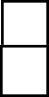 Ehrenurkunde	SilbermedailleMeisterehrung für Mannschaften und Einzelmeister - Verleihung einer Trophäefür Mannschaft	 	Disziplin eintragenfür Einzelmeister	 	Disziplin eintragenfür Vereine und Gruppen auf Verleihung der:Urkunde für	25 Jahre	30 Jahre	Jahre	Jahre	Jahre	75 Jahre und eines Geldbetrages von 100.-- €.für Institutionen auf Verleihung der:Ehrenurkunde für behindertenfreundliche Institutionen.Vorschlagende Stelle:  	Name des zu Ehrenden:	geb. am  	Mitglied des Vereins:	seit 	Zeitpunkt der Ehrung:	 	Meisterehrung: Einzel-/Mannschaftsmeister 	Name bzw. Mannschaft eintragenBegründung des Antrags:(hier bitte Zeiträume und Tätigkeiten angeben, bei Meisterehrung wann im laufenden Jahr)Datum	Stempel des Vereins	UnterschriftBearbeitungsvermerk des Bezirkes:Stellungnahme: Der Antrag auf:Begründung:Bearbeitungsvermerk:Die Überreichungauf Verleihung der:Ehrennadel in Silber mit Urkunde	Ehrennadel in Gold mit Urkunde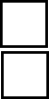 Ehrenurkunde	SilbermedailleMeisterehrung für Mannschaften und Einzelmeister - Verleihung desKristallquadersfür Mannschaft	 	für Einzelmeister	 	für Vereine und Gruppen auf Verleihung der:Urkunde mit Gutschein für	Jahre	30 Jahre	Jahre	Jahre	Jah	75 JahreEhrenurkunde für Institutionen Ehrenurkunde für behindertenfreundliche Institutionen.soll am:  	 erfolgen.Die Unterlagendurch:  	wurden am:  	 übergeben.an:  	Ort und Datum	Unterschrift